VNIVE ITJ\T (r-+o/c) Facultat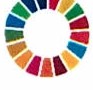 IDQ-VALENCIJ\	'T! o	d'Economia□eganatA LA JUNTA ELECTORAL DE LA UNIVERSITAT DE VALENCIA (EN CASO DE SER POI, PASO PIF)AL/LA RESPONSABLE DEL COL·LEGI ELECTORAL (EN CASO DE SER ESTUDIANTE/A)Ante la Junta Electoral de la Universitat de Valencia comparezco y DIGOQue me encuentro en una situación censal especial conforme al vigente Reglamento General Electoral aprobado por el Claustro de la Universitat de Valencia.La situación censal especial que me afecta es, de entre las previstas en el art.5.5. del Reglamento Electoral General la siguiente (indicarla):En consecuencia y en virtud del derecho de opción que para estas situaciones reconoce el citado Reglamento Electoral General, manifiesto expresamente mi opción por aparecer censado en:En  ..........................a........de.................................................de..........Fdo.1ª) Comisión de servicios o mejora de ocupación2ª) Pertenencia a diferentes colectivos electorales4ª) Estudiante/a de titulación adscrita a diversos centrosOtra regulada en normativa de la Junta Electora consistente en:En su caso en el CENTROEn	su	caso	en	el	COLECTIVOELECTORAL